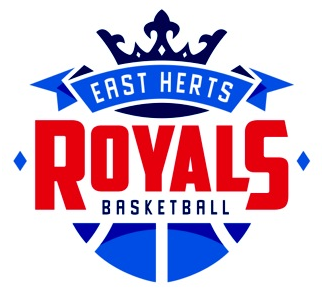 www.easthertsbasketball.comCLUB CONSTITUTIONCurrent CommitteeChair: Paul WrightSecretary: Alex EmmersonTreasurer: Alex Emmerson / Carina KennedyMen’s Rep: TBAJunior Reps: Alex Emmerson / Carina KennedyOfficials Rep: Alex EmmersonSafeguarding Rep: Paul WrightClub Welfare Officer: Paul WrightTelephone: 07800 724509Email: paulwright87@hotmail.co.ukIndexConstitution					Codes of Conduct			 	Child Protection Contacts		Disciplinary Procedure			Child Protection Policy			Constitution1. NameThe club shall be known in competition as East Hertfordshire Royals and shall be affiliated to Basketball England and the Hertfordshire Basketball Association and/or any other Basketball Association as deemed necessary.  2. Objectives(a) The club shall provide facilities for and to promote participation in the amateur sport of basketball in Stevenage, North and East Hertfordshire.(b) The club is available to members regardless of sex, race, religion, or ability.(c) The club will not introduce any measures that would prove restrictive on grounds of sex, race, religion, or ability.(d) The club will also organise other social and recreational activities that will promote youth basketball.3. Anti-Discrimination and Equal OpportunitiesThe Club adheres to the Anti-Discrimination and Equal Opportunities policies produced by the England Basketball Association.4. Child ProtectionThe Club adheres to the Child Protection Policy of the England Basketball Association. The Committee, who will be responsible for the administration of the policy, will identify a Child Welfare Officer. All Team Managers, Coaches, and Club officials must attend or have attended a Child Protection Course.5. Club ColoursThe club colours will be primarily blue and white.6. MembershipMembership of the club shall be open to anyone interested in the sport on application regardless of sex, disability, ethnicity, nationality, sexual orientation, religion, or other beliefs. However, limitation of membership according to available facilities is allowable on a non-discriminatory basis. The club may have different classes of membership and subscription on a non-discriminatory and fair basis. The club will keep subscriptions at levels that will not pose a significant obstacle to people participating.The Club Committee may refuse membership or remove it, only for good cause such as conduct or character likely to bring the club or sport into disrepute. Appeal against or removal may be made to the members of the committee at the next scheduled committee meeting.7. Subscriptions/finance(a) The non-refundable annual subscription for the following season will be agreed and determined at the annual general meeting, the amount being recommended by the club committee.(b) Subscriptions shall be paid in full or as decided by the Committee.(c) Registrations after the start of the season shall adhere to the same non-refundable subscription.(d) The committee has the authority to consider reduced subscriptions for individuals in exceptional circumstances. (e) All club funds will be deposited in a bank or building society account in the name of Stevenage Basketball Club.(g) All withdrawals from the club account must be transacted with two signatures from a choice of 3 appointed committee members. These signatories shall not be related.(h) The club accounts shall be independently inspected on an annual basis as decided by the committee.(i) All surplus income or profits are to be reinvested in the club.  8. Annual General MeetingThe purpose of the AGM is to define;The Election of Officers, Committee, and Team ManagersPlanned teams and leagues for the forthcoming seasonAdoption of accountsSetting of annual subscriptionsRule changesAny other business.(a) The AGM shall be convened after the conclusion of the season, but no later than 30th June.(b) A quorum is deemed to have been achieved when 5 persons are present. If the numbers present are insufficient, then the meeting must be rescheduled to take place within 14 days. If the required numbers are still not present then the meeting will be conducted with those present on this occasion.(c) All members will be invited to attend the AGM: Voting rights on matters presented to the AGM are described in the membership section.All members will be given at least 14 days noticing of the forthcoming AGM. At the time the AGM is announced the minutes, resolutions and statement of accounts must be available for inspection.The Committee may convene an extra-ordinary General Meeting if and when deemed necessary, or on written request by four Committee members. The secretary will give 28 days notice of such a meeting.Voting at the AGM will be by personal representation only. No proxy or postal ballots will be accepted.9. The Committee(a) The club will be controlled by an elected Committee, these persons will be elected as described in 4(d) and will include the officers listed in rule 11. (Persons so elected automatically become members of the Club in addition to the criteria set out in Rule 4c).(b) Officers are elected for a term of 1 year. (c) Each committee member may stand for re-election at the club AGM.(d) Retiring officers are eligible for re-election.(e) Nominations for election to the committee must be given in writing to the club secretary at least 7 days prior to the AGM.(f) In the event that there are more nominations received than positions available then a vote will be held.(g) Should there be fewer nominations received than positions available then nominations from the floor will be accepted.(h) The serving members will be responsible for appointing the officers from within the committee.(i) Team managers may stand as officers on the committee.(j) The committee will meet monthly and at other times as deemed necessary.The proceedings will be recorded in a minute book and duly signed by the Chairperson as a true record. (l) At general committee meetings 3 shall form a quorum.(m) A committee seat is vacant if a committee member fails to attend 3 consecutive meetings without apologies to the committee. (n) Should a tie be reached in any ballot, and then the Chairperson shall have a deciding vote.10. Powers of the Committee(a) The property and assets of the club shall be invested in the Committee.(b) The Committee has the power to appoint sub-committees as and when appropriate, to report back to the monthly meetings.(c) The Committee is responsible for the daily management of the clubs affairs.(d) The Committee has the power to co-opt additional committee members as appropriate, providing they have completed a Personal Disclosure Form and are willing to submit to a CRB check. (e) The Committee has the power to suspend or expel any member or non-playing member whose conduct is prejudicial. (See Codes of Conduct and Disciplinary procedures)(f) All motions must be proposed and seconded by committee members, and then accepted by those committee members attending the meeting.(g) Motions may be submitted in writing if a committee member is unable to attend a meeting.(h) Voting shall normally be by a show of hands, but the Chairperson may order a secret ballet if this in the best interests of the club.11. Officers of the Club(a) Chair, Vice Chair, Secretary, Treasurer, Team Managers, Coaches, Child Protection Officer and an independent Auditor.(b) Other officers as appointed by the committee.12. Complaints and Disciplinary ProceduresAll complaints should in the first instance be directed in writing to the Club Secretary. (See Disciplinary Procedure)The Committee will deal with issues only when they are submitted in writing to the Club Secretary and will deem an action and reply within 10 working days.(a) The Committee may set up a sub-committee to investigate any complaint or disciplinary matter if it deems that this is the correct approach to resolve the problem.(b) All members will be responsible for the payment of any imposed fines, and these will be paid on time and in accordance with league / EBA / club rules.(c) The club upholds the principle of fair play and good disciplinary conduct, (see Codes of Conduct) and will abide by any decision made by a higher authority. (d) The committee’s decision is final unless new information is bought to their attention within 14 days of the ruling. 13. Equipment and Club Property.(a) The ownership of all equipment is vested with the Club.(b) Members are responsible for the safekeeping of all equipment provided to them and are expected to return any equipment in good order, subject to normal wear and tear.(c) Items of equipment that require maintenance will be the responsibility of a designated person.(d) At the end of each season all kit must be handed in to each team’s manager and they will report to the Club Secretary regarding replacements.Team kits once purchased will immediately become the property of the Club and must be returned in the event of a player or team leaving or transferring out of the Club. For the avoidance of doubt this includes kit obtained by sponsorships.Presentation NightThis will be held annually. Trophies will awarded to playing members in recognition of excellence.15. Alteration to the Constitution(a) No amendment or alteration to the club constitution or team rules may be made, except at the AGM or an EGM that has been convened purely for that purpose.(b) Changes can only be made if supported by a majority of those present.(c) Proposed changes must be submitted to the Club Secretary in writing 28 days before the meeting.Team Managers/Coaches/VolunteersTeam Managers, Coaches, and Volunteers will be appointed by the Committee, after a Personal Disclosure form has been completed, suitable references have been obtained, and the committee has interviewed the prospective candidate. All candidates will be subject to a DBS check.Other BusinessThe Committee, whose decision shall be final and binding, may deal with any matters not governed by the constitution.DissolutionIf the Management Committee decides that it is necessary or advisable to dissolve the Club then it shall call a meeting of all the members of the club, of which not less that twenty eight (28) days notice shall be given stating the terms of the resolution to be proposed. If the proposal is confirmed by two-thirds majority of those present and voting, the management committee shall dissolve the club. Upon dissolution of the club any remaining assets shall be given or transferred to another registered Community Amateur Sports Club, a registered charity or the sports governing body for use by them in related community sports.NoticesAny notices required to be served on any member of the club shall be in writing and shall be served by the secretary or Management Committee on any member either personally or by posting such notices in a proper addressed pre-paid envelope to the last recorded address of such member, any letter so sent shall be deemed to have been delivered within ten (10) days of posting such letter with the Royal Mail or similar.Codes of ConductCode of Conduct for BasketballCode of Conduct for CoachesCode of Conduct for PlayersCode of Conduct for Team OfficialsCode of Conduct for Parents / SpectatorsChild Protection Policy and GuidelinesA Code of Conduct for BasketballBasketball is the national game. All those involved with the game at every level and whether as a player, match official, coach, owner, or administrator, have a responsibility, above and beyond compliance with the law, to act according to the highest standards of integrity, and to ensure that the reputation of the game is, and remains, high. This code applies to all those involved in football under the auspices of The England Basketball Association.CommunityBasketball, at all levels, is a vital part of a community. Basketball will take into account community feeling when making decisions.EqualityBasketball is opposed to discrimination of any form and will promote measures to prevent it, in whatever form, from being expressed.ParticipantsBasketball recognises the sense of ownership felt by those who participate at all levels of the game. This includes those who play, those who coach or help in any way, and those who officiate, as well as administrators and supporters. Basketball is committed to appropriate consultation.Young PeopleBasketball acknowledges the extent of its influence over young people and pledges to set a positive example.ProprietyBasketball acknowledges that public confidence demands the highest standards of financial and administrative behaviour within the game, and will not tolerate corruption or proper practices.Trust and RespectBasketball will uphold a relationship of trust and respect between all involved in the game, whether they are individuals, clubs, or other organisations.ViolenceBasketball rejects the use of violence of any nature by anyone involved in the game.FairnessBasketball is committed to fairness in its dealings with all involved in the game.Integrity and Fair PlayBasketball is committed to the principle of playing to win consistent with Fair Play.Code of Conduct for CoachesCoaches are key to the establishment of ethics in basketball. Their concepts of ethics and their attitude directly affect the behaviour of players under their supervision. Coaches are, therefore, expected to pay particular care to the moral aspect of their conduct.Coaches have to be aware that almost all of their everyday decisions and choices of actions, as well as strategic targets, have ethical implications.It is natural that winning constitutes a basic concern for coaches. This code is not intended to conflict with that. However, the code calls for coaches to disassociate themselves from a “win-at-all-costs” attitude.Increased responsibility is requested from coaches involved in coaching young people. The health, safety, welfare, and moral education of young people are a first priority, before the achievement or the reputation of the club, coach, or parent.1. Coaches must respect the rights, dignity, and worth of each and every person and treat each equally within the context of the sport.2. Coaches must place the well being and safety of each player above all other considerations, including the development of performance.3. Coaches must adhere to all guidelines laid down by governing bodies.4. Coaches must develop an appropriate working relationship with each player based on mutual trust and respect.5. Coaches must not exert undue influence to obtain personal benefit or reward.6. Coaches must encourage and guide players to accept responsibility for their own behaviour and performance.7. Coaches must ensure that the activities they direct or advocate are appropriate for the age, maturity, experience, and ability of players.8. Coaches should, at the outset, clarify with the players (and, where appropriate, parent/guardian) exactly what is expected of them and also what they are entitled to expect from their coach for example appropriate kit, safety equipment and attendance times etc.9. Coaches must co-operate fully with other specialists (e.g. other coaches and officials) in the best interests of the player.10. Coaches must always promote the positive aspects of the sport (e.g. fair play) and never condone violations of the Laws of the Game, behaviour contrary to the spirit of the Laws of the Game or relevant rules and regulations or the use of prohibited substances or techniques.11. Coaches must consistently display high standards of behaviour and appearance.12. Coaches must not use or tolerate inappropriate language.Code of Conduct for PlayersPlayers are the most important people in the sport. Playing for the team, and for the team to win, is the most fundamental part of the game. But not winning at any cost — Fair Play and respect for all others in the game is fundamentally important.Obligations towards the game a player should1. Make every effort to develop their own sporting abilities, in terms of skill, technique, tactics, and stamina.2. Give maximum effort and strive for the best possible performance during a game, even if his team is in a position where the desired result has already been achieved.3. Set a positive example for others, particularly young players and supporters.4. Avoid all forms of gamesmanship and time wasting.5. Always have regard for the best interests of the game, including where publicly expressing an opinion on the game and any particular aspect of it, including others involved in the game.6. Not use inappropriate language. A player should1. Make every effort consistent with Fair Play and the Laws of the Game to help his own team win.2. Resist any influence, which might, or might be seen to, bring into question his commitment to the team winning.Respect for the Laws of the Game and Competition RulesA player should1. Learn and abide by the Laws, rules, and spirit of the game, and the competition rules.2. Accept success and failure, victory and defeat, equally.3. Resist any temptation to take banned substances or use banned techniques.4. E.g., A substance that enhances a player’s ability to achieve a higher standard.Respect towards OpponentsA player should1. Treat opponents with due respect at all times, irrespective of the result of the game.2. Safeguard the physical fitness of opponents, avoid violence and rough play, and help injured opponents.Respect towards the Match Officials/ Team OfficialsA player should1. Accept the decision of the Match Official without protest.2. Avoid words or actions, which may mislead a Match Official.3. Show due respect towards Match Officials.4. Abide by the instructions of their Coach and Team Officials provided they do not contradict the spirit of this Code.5. Show due respect towards the Team Officials of the opposition.Obligations towards the SupportersA player should:1. Show due respect to the interests of supporters.Code of Conduct for Team OfficialsThis Code applies to all team / club officials (although some items may not apply to all officials).Obligations towards the GameThe team official should1. Set a positive example for others, particularly young players and supporters.2. Promote and develop his own Club/Team having regard to the interest of the Players, Supporters, and reputation of the national game.3. Share knowledge and experience when invited to do so, taking into account the interest of the body that has requested this rather than personal interests.4. Avoid all forms of gamesmanship.5. Show due respect to Match Officials and others involved in the game.6. Always have regard for the best interests of the game, including where publicly expressing an opinion of the game and any particular aspect of it, including others involved in the game.7. Not use or tolerate inappropriate language.Obligations towards the TeamThe team official should1. Make every effort to develop the sporting, technical, and tactical levels of the club/team, and to obtain the best results for the team, using all permitted means.2. Give priority to the interests of the team over individual interests.3. Resist all illegal or unsporting influences, including banned substances and techniques that enhance a player’s ability to achieve a higher standard.4. Promote ethical principles.5. Show due respect for the interests of the players, coaches and officials, their own club/team and others.Obligations towards the SupportersThe team official should1. Show due respect for the interests of supporters. Respect towards the Match officialsA team official should1. Accept the decisions of the Match Official without protest. 2. Avoid words or actions which may mislead a Match Official.3. Show due respect towards Match Officials.Code of Conduct for Parents / SpectatorsParents / Spectators have a great influence on children’s enjoyment and success in basketball. All children play basketball because they first and foremost enjoy the game — it’s fun. It is important to remember that however good a child becomes at basketball within your club it is important to reinforce the message to parents / spectators that positive encouragement will contribute to: Children enjoying basketball, a sense of personal achievement, Self-esteem, Improving the child’s skills and techniques.A parent / spectator’s expectations and attitudes have a significant bearing on a child’s attitude towards: Other players, Officials, Managers, Spectators.Ensure that parents / spectators within your club are always positive and encouraging towards all of the children not just their own.Encourage parents / spectators to: Applaud the opposition as well as your own team.Avoid coaching the child during the game.Not to shout and scream.Respect the referee’s decision.Give attention to each of the children involved in basketball not just the most talented.Give encouragement to everyone to participate in basketball.It is the clubs duty to ensure that parents / spectators within East Hertfordshire Royals agree and adhere to the East Hertfordshire Royals Code of Conduct.Disciplinary and Complaint ProceduresA complaint of any nature about a player, parent, coach, or manager’s poor behaviour will be treated seriously. Any member, who feels that he or she has suffered discrimination in any way or that the club rules, policies, or Code of Conduct has been broken, should report the matter to the Club Secretary or Child Welfare Officer. The incident will then be reported to the clubs Executive committee, who will investigate the report, allegation or situation that has occurred. The matter will be dealt with in the appropriate manner at a disciplinary hearing, when both parties will be given the opportunity to state their case and give their account of the incident.Please try to rectify the problem yourself by speaking to your child’s manager if it is a playing or training issue. (Please do not approach the manager or coach during training or a match). Arrange a time that is mutually convenient so that the matter can be discussed properly, if the problem can not be resolved or you are not happy, you should then report the matter to the Club Secretary in writing.The report should include:1. Details of what, when and where the incident took place.2. Anyone else who also witnessed the incident.3. The names of any others who have been treated in a similar way.4. Details of any similar complaints5. A preference for a solution to the incident.The Club Executive committee shall report its findings and its decision to the clubs Management committee; the committee will have the power to:1. Warn as to future conduct and decide the penalty2. Suspend from membership3. Remove from membership any person found to have broken the club’s     Rules, Policies or Codes of ConductEqual Opportunities & Equity Policy1. Statement of Intent1.1. East Hertfordshire Royals Basketball club is fully committed to the principle of equality of opportunity and is responsible for ensuring that no job applicant, employee, or volunteer receives less favourable treatment on the grounds of age, colour, disability, ethnic origin, parental or marital status, nationality, religious belief, social status, and sexual preference.1.2. East Hertfordshire Royals Basketball club will ensure that there will be open access to all those who wish to participate in the sport and that they are treated fairly.2. Purpose of the Policy2.1. East Hertfordshire Royals Basketball club recognises that certain sections of the community have been affected by discrimination and may be denied the opportunity to participate equally and fully in the sport at all levels.2.2. East Hertfordshire Royals Basketball club will take steps to prevent discrimination or other unfair treatment for its employees, members and volunteers.3. Legal Requirements3.1. East Hertfordshire Royals Basketball club is required by law not to discriminate against its employees and recognises its legal obligations under the following Acts: Equal Pay Act 1970, Race Relations Act 1976, Disability Discrimination Act 1995, Rehabilitation, or Offenders Act 19744. Types of Discrimination4.1. Discrimination can take the following forms:4.1.1. Direct DiscriminationThis means treating someone less favourably than you would treat others in the same circumstances.4.1.2. Indirect DiscriminationThis occurs when a job requirement or condition is applied equally to all, which has a disproportionate and detrimental affect on one sex or racial group because fewer of that group can comply with it and the requirement cannot be justified in relation to the job. When decisions are made about an individual, the only personal characteristics taken into account will be those which, as well as being consistent with relevant legislation, are necessary to the proper performance of the work involved.4.1.3. HarassmentHarassment can be described as inappropriate actions, behaviour, comments, or physical contact that is objectionable or causes offence to the recipient. It may be of a sexual or racial nature or it may be directed towards people because of their age, their sexuality, a disability, or some other characteristic. East Hertfordshire Royals Basketball club is committed to ensure that its employees, members and players are able to conduct their activities free from harassment or intimidation. East Hertfordshire Royals Basketball club regards discrimination and harassment, as described above, as serious misconduct and any employee of EB, participant or volunteer who discriminates against any other person will be liable to appropriate action (as outlined in the England Basketball Disciplinary Procedures)4.1.4. VictimisationVictimisation is defined as when someone is treated less favourably than others, because he or she has taken action against England Basketball, under one of the relevant Acts (as previously outlined) or provided information about such discrimination.5. Implementation5.1. A copy of this document will be available to all staff, members, and volunteers of East Hertfordshire Royals Basketball club. A copy will be made available on the official website of England Basketball at www.englandbasketball.co.uk5.2. All employees have responsibilities to respect, act in accordance with and thereby support and promote the spirit and intentions of the policy.5.3. East Hertfordshire Royals Basketball club will take measures to ensure that its employment practices are non-discriminatory.5.4. No job applicant will be placed at a disadvantage by requirements or conditions which are not necessary to the performance of the job or which constitute unfair discrimination.5.5. A planned approach will be adopted to eliminate barriers which discriminate.5.6. East Hertfordshire Royals Basketball club will ensure that consultants and advisors used by East Hertfordshire Royals Basketball club can demonstrate their commitment to the principles and practice of equity6. Positive Action6.1. East Hertfordshire Royals Basketball club may take positive action or introduce special measure for any group which is currently under-represented in its membership representative bodies or workforce.7. Monitoring and Evaluation7.1. East Hertfordshire Royals Basketball club will regularly monitor and evaluate the policy, practices, procedures, and operation on an ongoing basis and will inform employees and members of its impact.7.2. The Chief Executive has the overall responsibility for the implementation of the Equal Opportunities and Equity Policy.7.3. The East Hertfordshire Royals Basketball club committee is responsible for ensuring that this Equal Opportunities and Equity Policy is followed and will deal with any actual or potential breaches.8. Disciplinary and Grievance Procedures8.1. To safeguard individual rights under the policy, an employee who believes he/she has suffered inequitable treatment within the scope of the policy may raise the matter through the appropriate procedure.8.2. Appropriate disciplinary action will be taken against any employee who violates East Hertfordshire Royals Basketball club Equal Opportunities and Equity Policy.8.3. East Hertfordshire Royals Basketball club will ensure that individual’s feel able to raise any grievance and no employee will be penalised for doing so unless it is untrue and not made in good faith.East Hertfordshire Royals Basketball Club Child Protection ContactsEast Hertfordshire Royals Basketball Club designated Club Welfare OfficerPaul WrightTel: 07800724509Second Contact (Use if first contact is unavailable)Emma MoattTel: 07970536723England Basketball's Child Protection Officer
childprotection@englandbasketball.co.uk
0114 2235693Child Protection HelplineNSPCC0808 800 5000Child Protection in Sport Unit
NSPCC National Training Centre
3 Gilmour Close
Beaumont Leys
Leicester LE4 1EZ

Telephone 0116 234 7278/7280
Facsimile 0116 234 0464

Email: cpsu@nspcc.org.uk Child Protection ProcedureTo have Child Welfare Officer/s within the ClubThe Child Welfare Officer will represent the Child first and not the ClubAll Committee Members, Managers, and assistants are aware of the England Basketball Child Protection Policy, and will attend Child Protection CoursesNo Physical or Verbal abuse must be made towards a child by any Official of the Club.If any committee member, manager, or assistant notices any signs of abuse, they must report it to Child Welfare Officer as quickly as possible. Verbal reports must be confirmed in writing within 48 hours.All matters which involve children of the Club must go through the Child Welfare Officer to ensure that they are not having their rights infringed in any wayAll matters which involve children of the Club at the respective Basketball Associations must have the Child Welfare Officer in attendanceIf any child has a problem with anyone within the Club, whether it is another child or adult, they must contact the Child Welfare OfficerAny child that has a problem outside the Club may, at any time, contact the Child Welfare OfficerIf the Child Welfare Officer has any doubts he/she will contact the Child Welfare Officer at England Basketball AssociationThe Child Welfare Officer to inform the Committee of any instances that do arise, but not the facts as they are confidentialThe Child Welfare Officer will advise the Committee of any decisions he/she has made regarding discipline of individuals that may need to be imposed by the ClubThe Child Welfare Officer will, if necessary inform the Social Services/Police if the situation requires that action, without hesitation, to protect the welfare and rights of the child/childrenEast Hertfordshire Royals Basketball Club adheres to the EBA Child Protection Policy, and all Club Officials, Managers and Coaches are subject to a CRB check by the EBA, and have or will attend a Child Protection Course1. The East Hertfordshire Royals Basketball Club, agrees to adopt the England Basketball Child Protection Policy and Procedures.2. All individuals involved in Basketball through East Hertfordshire Royals at every level, including players, match officials, coaches, administrators, club officials or spectators agree to abide by the England Basketball Code of Ethics and Conduct (”Code”) and all such individuals by participating or being involved in Basketball through [name of host organisation] in one of the aforementioned roles or in a role which comes within the intended ambit of this paragraph and the England Basketball Child Protection Policy and Procedures generally are deemed to have assented to and as such recognise and adhere to the principles and responsibilities embodied in the Code.3. Each and every constituent member of East Hertfordshire Royals Basketball Club including without limitation, all clubs and leagues, shall be responsible for the implementation of the Child Protection Policy and Procedures in relation to their individual members.4. Any act, statement, conduct or other matter which harms a child or children or vulnerable adult, or poses or may pose a risk of harm to a child or children or vulnerable adult, shall constitute behaviour which is improper and brings the game into disrepute.5. In these Regulations the expression “Offence” shall mean any one or more of the offences contained in Schedule 1 to the Children and Young Persons Act 1933 and any other criminal offence which reasonably causes the Association to believe that the person accused of the offence poses or may pose a risk of harm to a child or children or vulnerable adult.6. Upon receipt by East Hertfordshire Royals Basketball Club of:6.1 notification that an individual has been charged with an Offence; or 6.2 notification that an individual is the subject of an investigation by the Police, Social Services or any other authority relating to an Offence; or6.3 any other information which causes the organisation reasonably to believe that a person poses or may pose a risk of harm to a child or children or vulnerable adult then the East Hertfordshire Royals Basketball Club shall have the power to order that the individual be suspended from all or any specific Basketball activity for such period and on such terms and conditions as it thinks fit.7. In reaching its determination as to whether an order under Regulation 6 should be made, The East Hertfordshire Royals Basketball Club shall give consideration, inter alia, to the following factors:7.1 Whether a child is or children or vulnerable adult are or may be at risk of harm;7.2 Whether the matters are of a serious nature;7.3 Whether an order is necessary or desirable to allow the conduct of any investigation by The East Hertfordshire Royals Basketball Club or any other authority or body to proceed unimpeded.8. The period of an order referred to in 6 above shall not be capable of lasting beyond the date upon which any charge under the Rules of East Hertfordshire Royals Basketball Club or any offence is decided or brought to an end.9. Where an order is imposed on an individual under Regulation 6 above, the East Hertfordshire Royals Basketball Club shall bring and conclude any proceedings under the Rules of East Hertfordshire Royals Basketball Club against the person relating to the matters as soon as reasonably practicable.10. Where a person is convicted, or is made the subject of a caution in respect of an Offence, that shall constitute a breach of the rules of East Hertfordshire Royals Basketball Club and it shall have the power to order the suspension of the person from all or any specific Basketball activity for such a period (including indefinitely) and on such terms and conditions as it thinks fit.11. For the purpose of these Regulations, East Hertfordshire Royals Basketball Club shall act through the England Basketball Child Protection Disciplinary Panels.12. Notification in writing or an order referred to above shall be given to the person concerned and/or any club with which he is associated as soon as reasonably practicable.Requirement for affiliated members in EnglandAll affiliated members of all host organisations including, without limitation, each and every club, and league (”Affiliated Members”) must include the following wording under a Child Protection heading within their rules:“The                                   agrees to adopt the England Basketball Child Protection Policy and Procedures. All individual members are deemed to have read understood and assented to the England Basketball Code of Ethics and Conduct Code and as such recognise and adhere to the principles and responsibilities embodied in the Code.”All Affiliated Members shall ensure that the following wording is incorporated into all membership forms and all forms, contracts and/or terms of engagement regarding the appointment of coaches, officials and other individuals on a full-time, part time or volunteer basis;“I,                                        have read and understood the England Basketball Code of Ethics and Conduct Code and as such agree to fully recognise and adhere to the principles and responsibilities embodied in the Code”SignedPrint NamePosition